Linear Motion Review Definition of speed vs. VelocityVelocity is speed with direction, speed is the magnitude of velocity Units and equations for speed and velocity (non-accelerated)Speed = distance/time and the units are m/sInstantaneous speed versus average speedInstantaneous = speed at 1 momentAverage = speed over a period of timeDefinition and examples of AccelerationSpeeding up, slowing down, changing direction, the ball starts slow and goes faster and fasterA turtle going at a constant speed of 4 meters per second, that’s a damn fast turtle, what’s its speed at one sec? Five seconds? An hour? 4 m/s4 m/s4 m/s it’s the same speed duh that’s what constant meansb How far would that same turtle go after one second? Two seconds? Three seconds?1-4m2-8m3-12mThe turtle falls into a hole towards turtle hell, how fast would it be falling at one second? Two seconds? Three seconds?10m/sec20 m/sec30m/sec 6. b How far does the falling turtle fall from the top of the hole at one second. Two seconds? Three seconds? d=1/2gt^21 sec – 5 m2 sec- 20m3sec- 45 m7.  Describe the acceleration and velocity as an object falls (constant, increasing, decreasing, blah blah blah)  acceleration is constant and velocity is increasing 8.  Hammer and feather video demonstrates whatWithout air resistance objects will fall independent of their weightWhat would happen in the video if there was air on the moon?The hammer would fall much faster than the featherReproduce the chicken and cheetah diagram from memory, include distance and velocity.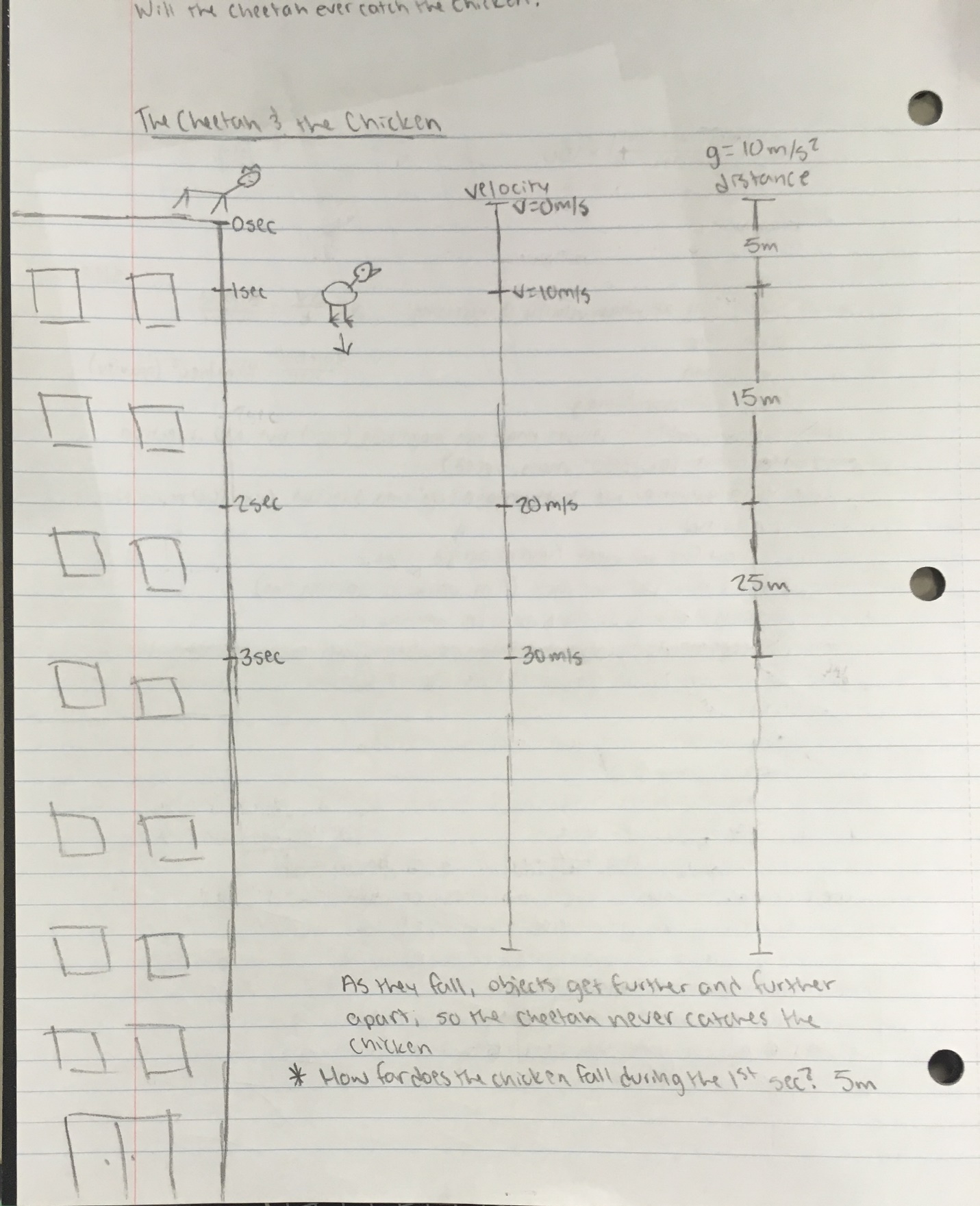 How high would you need to jump to get a four second hang time?d=1/2gt^2 d=20m12. Draw a picture of a projectile and indicate the speed at the top where the speed is maximum, minimum.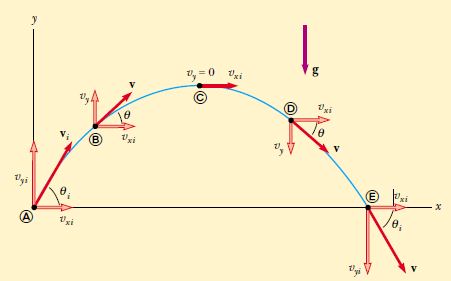 13. At the top of a projectile’s path, the velocity is ___0m/s___and the acceleration is__10m/s/s___ in the y-direction. What are they in the X-direction?1) Consider a car that travels between points A and B. The car's average speed can be greater than the magnitude of its average velocity, but the magnitude of its average velocity can never be greater than its average speed.      1) ___true___A) True      B) False2) Which of the following quantities has units of a velocity? A) 186,000 miB) 120 m/s it doesn’t have directionC) 9.8 m/s2 downwardD) 40 km southwestE) 9.8 m/s downward- cuz speed with direction3) When is the average velocity of an object equal to the instantaneous velocity?      3) ___e____A) only when the velocity is decreasing at a constant rateB) neverC) alwaysD) only when the velocity is increasing at a constant rateE) when the velocity is constant4) You drive 6.0 km at 50 km/h and then another 6.0 km at 90 km/h. Your average speed over the 12 km drive will be      4) ___d____A) greater than 70 km/h.B) equal to 70 km/h.C) exactly 38 km/h.D) less than 70 km/h.5) If the velocity of an object is zero at some point, then its acceleration must also be zero at that point.      5) ___b____A) True      B) False6) Which of the following situations is impossible?  - trick question theyre all possible    A) An object has constant non-zero acceleration and changing velocity.- speeding upB) An object has constant non-zero velocity and changing acceleration.- could be turningC) An object has velocity directed east and acceleration directed west.- throwing a ball in the windD) An object has zero velocity but non-zero acceleration.- gravity affecting an objectE) An object has velocity directed east and acceleration directed east.- a car speeding up7) If the acceleration of an object is zero, then that object cannot be moving.      7) ___b____ex. Anything going at a constant speedA) True      B) False8) Suppose that an object is moving with a constant velocity. Which statement concerning its acceleration must be correct?      8) ___b____A) The acceleration is a constant non-zero value.B) The acceleration is equal to zero.C) The acceleration is constantly increasing.D) The acceleration is constantly decreasing.*The people who made this poster should have shown the OG equation and manipulated equation with their Answer(calculation).*9) Did you make this postera) yesb) no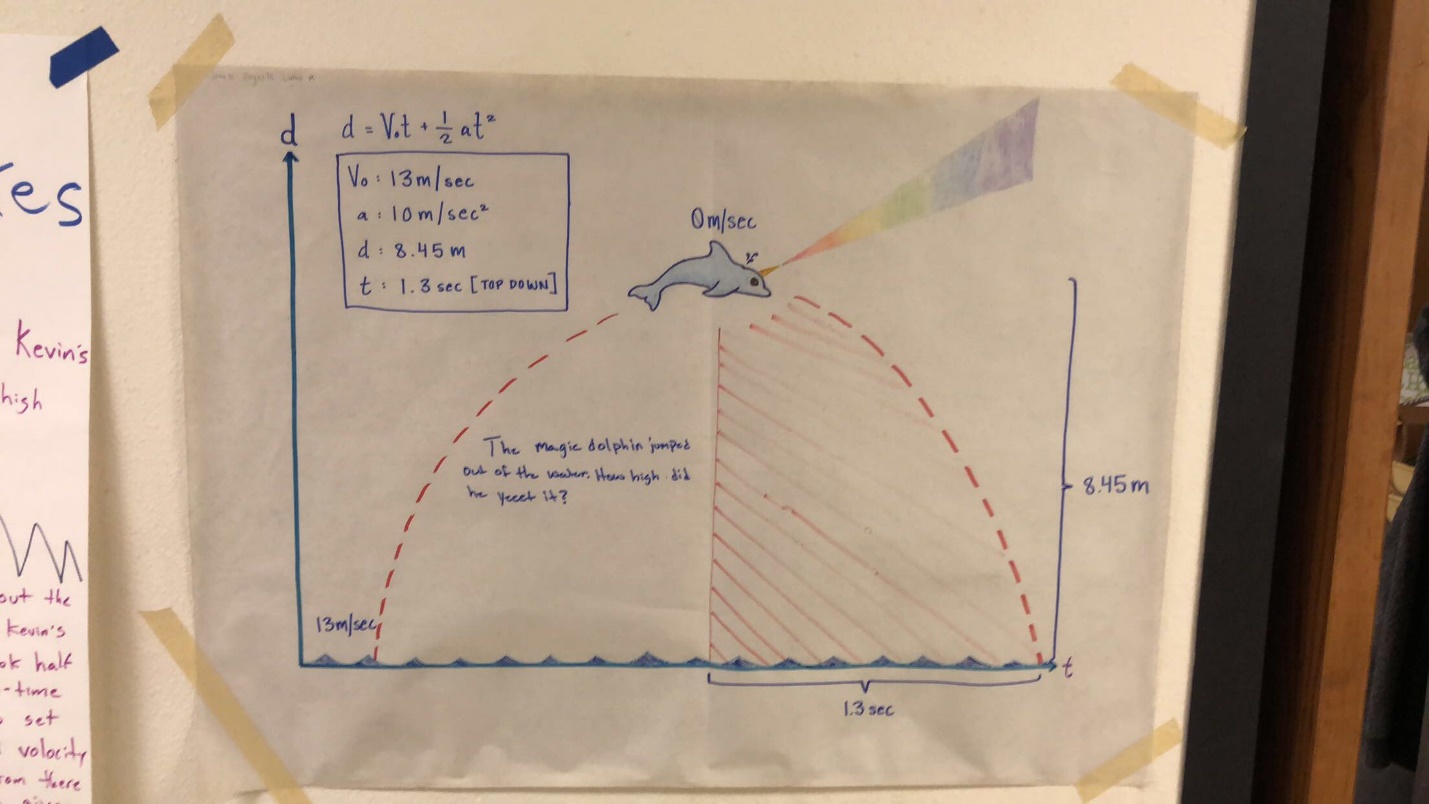 